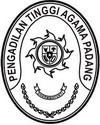 BERITA ACARA PEMERIKSAAN FISIK BARANG PERSEDIAAN (OPNAME FISIK)Nomor : W3-A /        /PL.O3/XII/2022Nama Satker		: Pengadilan Tinggi Agama Padang	Kode Satker		: 401900UAPPB W 		: Sumatera Barat / 0800UAPPB Es-1 		: Badan Urusan Administrasi/ 01Pada hari ini Sabtu tanggal Tiga Puluh Satu bulan Desember  tahun Dua Ribu Dua Puluh Dua bertempat di Pengadilan Tinggi Agama Padang, Kami yang bertandatangan di bawah ini Panitia Opname Fisik:Menyatakan bahwa telah melakukan pemeriksaan fisik barang persediaan (opname fisik) Semester 2 tahun 2022 dengan hasil sebagaimana terlampir dalam Hasil Opname Fisik.Demikian Berita Acara Persediaan (Stock Opname) ini dibuat untuk bahan penyusunan Laporan Keuangan Semester 2 Tahun 2022 dan apabila dikemudian hari terdapat kekeliruan akan dilakukan perbaikan sebagaimana mestinya.Tim Pelaksana Pemeriksaan Fisik Barang Persediaan (Opname fisik)1. Efri Sukma								……………………2. Yova Nelindy, A.Md					……………………3. Richa Meiliyana Rachmawati	, A.Md.A.B				……………………Mengetahui,Kuasa Pengguna BarangPengadilan Tinggi Agama PadangH. Idris Latif, S.H., M.H. NIP. 196404101993031002BERITA ACARA PEMERIKSAAN OPNAME FISIK PERSEDIAANNomor : W3-A /           /PL.O3/XII/2022Nama Satker		: Pengadilan Tinggi Agama Padang	Kode Satker		: 401901UAPPB-W 		: Sumatera Barat / 0800UAPPB-E1 		: Badan Peradilan Agama/ 04Pada hari ini Sabtu tanggal Tiga Puluh Satu bulan Desember  tahun Dua Ribu Dua Puluh Dua bertempat di Pengadilan Tinggi Agama Padang, Kami yang bertandatangan di bawah ini Panitia Opname Fisik:Menyatakan bahwa telah melakukan pemeriksaan fisik barang persediaan (opname fisik) Semester 2 tahun 2022 dengan hasil sebagaimana terlampir dalam Hasil Opname Fisik.Demikian Berita Acara Persediaan (Stock Opname) ini dibuat untuk bahan penyusunan Laporan Keuangan Semester 2 Tahun 2022 dan apabila dikemudian hari terdapat kekeliruan akan dilakukan perbaikan sebagaimana mestinya.Tim Pelaksana Pemeriksaan Fisik Barang Persediaan (Opname fisik)1. Efri Sukma								……………………2. Yova Nelindy, A.Md					……………………3. Richa Meiliyana Rachmawati	, A.Md.A.B				……………………Mengetahui,Kuasa Pengguna BarangPengadilan Tinggi Agama PadangH. Idris Latif, S.H., M.H.NIP. 1964041019930310021.Nama:EFRI SUKMA (Pemeliharan Sarana dan Prasarana)NIP:198402152006041004Jabatan:Ketua2.Nama:YOVA NELINDY, A.Md (Pengelola Barang Milik Negara)NIP:199305242019032009Jabatan:Anggota3.Nama:RICHA MEILIYANA RACHMAWATI, A.Md.A.B. (Arsiparis Pelaksana)NIP:199805232020122002Jabatan:Anggota1.Nama:EFRI SUKMA (Pemeliharan Sarana dan Prasarana)NIP:198402152006041004Jabatan:Ketua2.Nama:YOVA NELINDY, A.Md (Pengelola Barang Milik Negara)NIP:199305242019032009Jabatan:Anggota3.Nama:RICHA MEILIYANA RACHMAWATI, A.Md.A.B. (Arsiparis Pelaksana)NIP:199805232020122002Jabatan:Anggota